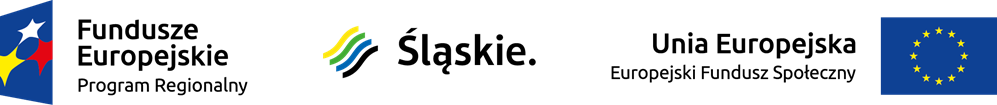 Karta oceny formalnej wniosku o dofinansowanie realizacji projektu w ramach Regionalnego Programu Operacyjnego Województwa Śląskiego na lata 2014-2020 NUMER WNIOSKU: INSTYTUCJA ROZPATRUJĄCA WNIOSEK:  	NUMER NABORU/KONKURSU: 	TYTUŁ PROJEKTU:WNIOSKODAWCA:OCENIAJĄCY:AOGÓLNE KRYTERIA FORMALNETAKNIENIE DOTYCZYUwagi 1Czy wnioskodawca oraz partnerzy (jeśli dotyczy) są podmiotami uprawnionymi do aplikowania o środki w ramach konkursu/naboru?2Czy wnioskodawca oraz partnerzy nie podlegają wykluczeniu z możliwości otrzymania dofinansowania ze środków Unii Europejskiej?3Czy wnioskodawca posiada odpowiedni potencjał finansowy?4Czy we wniosku w sposób prawidłowy zastosowano uproszczone metody rozliczania wydatków?5Czy okres realizacji projektu jest zgodny z okresem kwalifikowania wydatków w RPO WSL?6Czy projekt jest zgodny z przepisami art. 65 ust. 6 i art. 125 ust. 3 lit. e) i f) Rozporządzenia Parlamentu Europejskiego i Rady (UE) nr 1303/2013 z dnia 17 grudnia 2013 r.?7Czy wartość projektu została prawidłowo określona?BKRYTERIA DOSTĘPU WERYFIKOWANE NA ETAPIE OCENY FORMALNEJ 
TAKNIENIE DOTYCZYUwagi1Czy maksymalny okres realizacji projektu wynosi 36 miesięcy, a planowany termin rozpoczęcia realizacji projektu nie wykracza poza wrzesień 2018 r.?2Czy organ prowadzący szkołę lub placówkę kształcenia zawodowego jest Wnioskodawcą lub Partnerem w projekcie?CDECYZJA W SPRAWIE POPRAWNOŚCI WNIOSKUTAKNIECzy wniosek spełnia wszystkie ogólne kryteria formalne oraz dostępu weryfikowane na etapie oceny formalnej i może zostać przekazany do oceny merytorycznej?